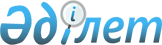 О преобразовании Республиканского государственного предприятия "Кедентранссервис"Постановление Правительства Республики Казахстан от 26 июня 1999 года № 864

      В целях привлечения инвестиций на модернизацию и расширение сети складов временного хранения, приведение пограничных, автомобильных, железнодорожных и других пунктов пропуска в соответствие с международными стандартами, развитие базы околотаможенной инфраструктуры, компьютеризацию и автоматизацию учета таможенного оформления и других процедур Правительство Республики Казахстан постановляет: 

      1. Преобразовать Республиканское государственное предприятие "Кедентранссервис" в закрытое акционерное общество (далее - Общество) со стопроцентным участием государства. 

      2. Комитету государственного имущества и приватизации Министерства финансов Республики Казахстан: 

      1) передать в уставный капитал Общества имущество, находившееся на балансе Республиканского государственного предприятия "Кедентранссервис"; 

      2) совместно с Министерством государственных доходов Республики Казахстан утвердить устав Общества и в установленном порядке обеспечить его государственную регистрацию; 

      3) передать Министерству государственных доходов Республики Казахстан права владения и пользования государственным пакетом акций Общества. 

      3. Утратил силу постановлением Правительства РК от 05.08.2013 № 796.

      4. Признать утратившим силу постановление Правительства Республики Казахстан от 22 февраля 1999 года № 138  P990138_

   "О внесении дополнения в постановление Правительства Республики Казахстан от 25 июня 1996 года № 790"(САПП Республики Казахстан, 1999 г., № 6, ст.37).     5. Настоящее постановление вступает в силу со дня  подписания.     Премьер-Министр     Республики Казахстан     (Специалисты: Кушенова Д.                   Мартина Н.)
					© 2012. РГП на ПХВ «Институт законодательства и правовой информации Республики Казахстан» Министерства юстиции Республики Казахстан
				